ALLEGATI al C.U. N. 59 del 9 FEBBRAIO 2023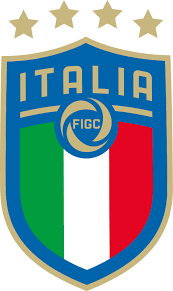 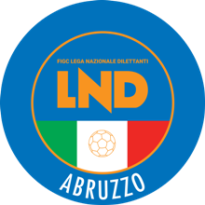 UNDER 14 REGIONALESECONDA FASESTAGIONE SPORTIVA 2022/2023N.B. GLI ALLEGATI IN OGGETTO FANNO PARTE INTEGRANTE DEL C.U.N.59 DEL 9 FEBBRAIO 2023I PRESENTI CALENDARI SONO DI PROPRIETA' RISERVATA DEL COMITATO REGIONALE ABRUZZO, PER LA LORO RIPRODUZIONE, A QUALSIASI TITOLO, E' NECESSARIA L'AUTORIZZAZIONE PREVENTIVA DEL COMITATO STESSO                                                   ************************************************************************                                                   *                                                                      *                                                   *   UNDER 14 REGIONALE MASCHILE          GIRONE:   C                   *                                                   *                                                                      *                                                   ************************************************************************.--------------------------------------------------------------.   .--------------------------------------------------------------.I ANDATA: 14/02/23 !                       ! RITORNO:  4/04/23 I   I ANDATA: 14/03/23 !                       ! RITORNO:  9/05/23 II ORE...: 16:30    !   1  G I O R N A T A  ! ORE....: 16:30    I   I ORE...: 16:30    !  5  G I O R N A T A   ! ORE....: 16:30    II--------------------------------------------------------------I   I--------------------------------------------------------------II L AQUILA SOCCER SCHOOL       -  VIRTUS VASTO CALCIO          I   I  DELFINO PESCARA 1936 SPA     -  RIVER CHIETI 65             II PINETO CALCIO                -  DELFINO PESCARA 1936 SPA     I   I  L AQUILA SOCCER SCHOOL       -  VIRTUS ANXANUM A R.L.       II SPOLTORE CALCIO S.R.L.SD     -  GLADIUS PESCARA 2010         I   I  PINETO CALCIO                -  SPOLTORE CALCIO S.R.L.SD    II VIRTUS ANXANUM A R.L.        -  RIVER CHIETI 65              I   I  VIRTUS VASTO CALCIO          -  GLADIUS PESCARA 2010        I.--------------------------------------------------------------.   .--------------------------------------------------------------.I ANDATA: 21/02/23 !                       ! RITORNO: 11/04/23 I   I ANDATA: 21/03/23 !                       ! RITORNO: 16/05/23 II ORE...: 16:30    !   2  G I O R N A T A  ! ORE....: 16:30    I   I ORE...: 16:30    !  6  G I O R N A T A   ! ORE....: 16:30    II--------------------------------------------------------------I   I--------------------------------------------------------------II DELFINO PESCARA 1936 SPA     -  L AQUILA SOCCER SCHOOL       I   I  PINETO CALCIO                -  VIRTUS VASTO CALCIO         II GLADIUS PESCARA 2010         -  PINETO CALCIO                I   I  RIVER CHIETI 65              -  GLADIUS PESCARA 2010        II RIVER CHIETI 65              -  SPOLTORE CALCIO S.R.L.SD     I   I  SPOLTORE CALCIO S.R.L.SD     -  L AQUILA SOCCER SCHOOL      II VIRTUS VASTO CALCIO          -  VIRTUS ANXANUM A R.L.        I   I  VIRTUS ANXANUM A R.L.        -  DELFINO PESCARA 1936 SPA    I.--------------------------------------------------------------.   .--------------------------------------------------------------.I ANDATA: 28/02/23 !                       ! RITORNO: 18/04/23 I   I ANDATA: 28/03/23 !                       ! RITORNO: 23/05/23 II ORE...: 16:30    !   3  G I O R N A T A  ! ORE....: 16:30    I   I ORE...: 16:30    !  7  G I O R N A T A   ! ORE....: 16:30    II--------------------------------------------------------------I   I--------------------------------------------------------------II L AQUILA SOCCER SCHOOL       -  GLADIUS PESCARA 2010         I   I  DELFINO PESCARA 1936 SPA     -  SPOLTORE CALCIO S.R.L.SD    II PINETO CALCIO                -  RIVER CHIETI 65              I   I  GLADIUS PESCARA 2010         -  VIRTUS ANXANUM A R.L.       II SPOLTORE CALCIO S.R.L.SD     -  VIRTUS ANXANUM A R.L.        I   I  L AQUILA SOCCER SCHOOL       -  PINETO CALCIO               II VIRTUS VASTO CALCIO          -  DELFINO PESCARA 1936 SPA     I   I  VIRTUS VASTO CALCIO          -  RIVER CHIETI 65             I.--------------------------------------------------------------.   .--------------------------------------------------------------.I ANDATA:  7/03/23 !                       ! RITORNO:  2/05/23 II ORE...: 16:30    !   4  G I O R N A T A  ! ORE....: 16:30    II--------------------------------------------------------------II GLADIUS PESCARA 2010         -  DELFINO PESCARA 1936 SPA     II RIVER CHIETI 65              -  L AQUILA SOCCER SCHOOL       II SPOLTORE CALCIO S.R.L.SD     -  VIRTUS VASTO CALCIO          II VIRTUS ANXANUM A R.L.        -  PINETO CALCIO                II--------------------------------------------------------------I*---------------------------*                                                     *-----------------------------------*|                   |       **   E L E N C O     C A M P I     D A    G I O C O  **                                   || COMITATO          |                                                                                                 || ABRUZZO           |       **    UNDER 14 REGIONALE MASCHILE        GIRONE:   C                                      ||---------------------------------------------------------------------------------------------------------------------| -------------------------------------------------| SOCIETA'                             | CAMPO| DENOMINAZIONE CAMPO             LOCALITA' CAMPO               |  ORA  | INDIRIZZO                        TELEFONO       ||--------------------------------------|------|---------------------------------------------------------------|-------| -------------------------------------------------|                                      |      |                                                               |       || L AQUILA SOCCER SCHOOL               |  113 | L'AQUILA FEDERALE "N.MANCINI"   L'AQUILA                      |       | VIA LANCIANO 12                | 380  3683008   ||                                      |      |                                                               |       |                                |                || PINETO CALCIO                        |  258 | PINETO COMUNALE DRUDA           PINETO                        |       | VIA VENEZIA                    | 085  9490021   ||                                      |      |                                                               |       |                                |                || SPOLTORE CALCIO S.R.L.SD             |  176 | SPOLTORE "A.CAPRARESE "         SPOLTORE                      |       | VIA CAMPO SPORTIVO             |                ||                                      |      |                                                               |       |                                |                || VIRTUS ANXANUM A R.L.                |  218 | LANCIANO "M.DI MECO" ZONA 167   LANCIANO                      |       | VIA SIGISMONDI -167            |                ||                                      |      |                                                               |       |                                |                || DELFINO PESCARA 1936 SPA             |  514 | POGGIO DEGLI ULIVI CAMPO 1      POGGIO DEGLI ULIVI            |       | POGGIO DEGLI ULIVI             |      950192    ||                                      |      |                                                               |       |                                |                || GLADIUS PESCARA 2010                 |  142 | PESCARA-" DONATI-RANCITELLI"    PESCARA                       |       | VIA IMELE                      |                ||                                      |      |                                                               |       |                                |                || RIVER CHIETI 65                      |   18 | CHIETI SCALO "CELDIT"           CHIETI SCALO                  |       | VIA PESCARA                    | 0871 562825    ||                                      |      |                                                               |       |                                |                || VIRTUS VASTO CALCIO                  |   77 | VASTO ZONA 167 S.PAOLO          VASTO                         |       | VIA G. SPATARO                 | 380            ||                                      |      |                                                               |       |                                |                ||--------------------------------------|------|---------------------------------------------------------------|-------| -------------------------------------------------                                                   ************************************************************************                                                   *                                                                      *                                                   *   UNDER 14 REGIONALE MASCHILE          GIRONE:   D                   *                                                   *                                                                      *                                                   ************************************************************************.--------------------------------------------------------------.   .--------------------------------------------------------------.I ANDATA: 14/02/23 !                       ! RITORNO:  4/04/23 I   I ANDATA: 14/03/23 !                       ! RITORNO:  9/05/23 II ORE...: 16:30    !   1  G I O R N A T A  ! ORE....: 16:30    I   I ORE...: 16:30    !  5  G I O R N A T A   ! ORE....: 16:30    II--------------------------------------------------------------I   I--------------------------------------------------------------II PUCETTA CALCIO               -  ACADEMY L AQUILA CALCIO      I   I  GIULIANOVA                   -  ACADEMY L AQUILA CALCIO     II UNION FOSSACESIA CALCIO      -  VAL DI SANGRO                I   I  UNION FOSSACESIA CALCIO      -  PUCETTA CALCIO              II VALLE PELIGNA                -  ORTONA CALCIO                I   I  VAL DI SANGRO                -  ORTONA CALCIO               II VILLA 2015                   -  GIULIANOVA                   I   I  VILLA 2015                   -  VALLE PELIGNA               I.--------------------------------------------------------------.   .--------------------------------------------------------------.I ANDATA: 21/02/23 !                       ! RITORNO: 11/04/23 I   I ANDATA: 21/03/23 !                       ! RITORNO: 16/05/23 II ORE...: 16:30    !   2  G I O R N A T A  ! ORE....: 16:30    I   I ORE...: 16:30    !  6  G I O R N A T A   ! ORE....: 16:30    II--------------------------------------------------------------I   I--------------------------------------------------------------II ACADEMY L AQUILA CALCIO      -  VALLE PELIGNA                I   I  ACADEMY L AQUILA CALCIO      -  ORTONA CALCIO               II GIULIANOVA                   -  UNION FOSSACESIA CALCIO      I   I  PUCETTA CALCIO               -  GIULIANOVA                  II ORTONA CALCIO                -  VILLA 2015                   I   I  VALLE PELIGNA                -  UNION FOSSACESIA CALCIO     II VAL DI SANGRO                -  PUCETTA CALCIO               I   I  VILLA 2015                   -  VAL DI SANGRO               I.--------------------------------------------------------------.   .--------------------------------------------------------------.I ANDATA: 28/02/23 !                       ! RITORNO: 18/04/23 I   I ANDATA: 28/03/23 !                       ! RITORNO: 23/05/23 II ORE...: 16:30    !   3  G I O R N A T A  ! ORE....: 16:30    I   I ORE...: 16:30    !  7  G I O R N A T A   ! ORE....: 16:30    II--------------------------------------------------------------I   I--------------------------------------------------------------II UNION FOSSACESIA CALCIO      -  ORTONA CALCIO                I   I  GIULIANOVA                   -  VALLE PELIGNA               II VAL DI SANGRO                -  GIULIANOVA                   I   I  ORTONA CALCIO                -  PUCETTA CALCIO              II VALLE PELIGNA                -  PUCETTA CALCIO               I   I  UNION FOSSACESIA CALCIO      -  VILLA 2015                  II VILLA 2015                   -  ACADEMY L AQUILA CALCIO      I   I  VAL DI SANGRO                -  ACADEMY L AQUILA CALCIO     I.--------------------------------------------------------------.   .--------------------------------------------------------------.I ANDATA:  7/03/23 !                       ! RITORNO:  2/05/23 II ORE...: 16:30    !   4  G I O R N A T A  ! ORE....: 16:30    II--------------------------------------------------------------II ACADEMY L AQUILA CALCIO      -  UNION FOSSACESIA CALCIO      II ORTONA CALCIO                -  GIULIANOVA                   II PUCETTA CALCIO               -  VILLA 2015                   II VALLE PELIGNA                -  VAL DI SANGRO                II--------------------------------------------------------------I*---------------------------*                                                     *-----------------------------------*|                   |       **   E L E N C O     C A M P I     D A    G I O C O  **                                   || COMITATO          |                                                                                                 || ABRUZZO           |       **    UNDER 14 REGIONALE MASCHILE        GIRONE:   D                                      ||---------------------------------------------------------------------------------------------------------------------| -------------------------------------------------| SOCIETA'                             | CAMPO| DENOMINAZIONE CAMPO             LOCALITA' CAMPO               |  ORA  | INDIRIZZO                        TELEFONO       ||--------------------------------------|------|---------------------------------------------------------------|-------| -------------------------------------------------|                                      |      |                                                               |       || PUCETTA CALCIO                       |  205 | ANTROSANO DI AVEZZANO           ANTROSANO DI AVEZZANO         |       | VIA CAPUANA-STRADA PROV. 125   | 379  9237938   ||                                      |      |                                                               |       |                                |                || UNION FOSSACESIA CALCIO              |  270 | ROCCA S.GIOVANNI COMUNALE       ROCCA SAN GIOVANNI            |       | PIANO FAVARO                   | 348            ||                                      |      |                                                               |       |                                |                || VALLE PELIGNA                        |   62 | RAIANO " ALFREDO CIPRIANI "     RAIANO                        |       | VIA DEGLI ZOCCOLANTI           |                ||                                      |      |                                                               |       |                                |                || VILLA 2015                           |  144 | FRANCAVILLA ANTISTADIO          FRANCAVILLA AL MARE           |       | VIALE NETTUNO -VALLE ANZUCA    | 085            ||                                      |      |                                                               |       |                                |                || ACADEMY L AQUILA CALCIO              |  782 | GRAN SASSO D'ITALIA/ACQUASANTA  L'AQUILA                      |       | VIA MONTORIO AL VOMANO         | 347  4052615   ||                                      |      |                                                               |       |                                |                || GIULIANOVA                           |  254 | GIULIANOVA  CASTRUM T.ORSINI    GIULIANOVA LIDO               |       | VIA DEI CEDRI EX VIA TERRACINA |                ||                                      |      |                                                               |       |                                |                || ORTONA CALCIO                        |   46 | ORTONA COMUNALE                 ORTONA                        |       | GIOVANNI XXIII                 |                ||                                      |      |                                                               |       |                                |                || VAL DI SANGRO                        |  664 | ANTISTADIO MONTEMARCONE ATESSA  MONTEMARCONE DI ATESSA        |       | VIA DEL TRATTURO               |                ||                                      |      |                                                               |       |                                |                ||--------------------------------------|------|---------------------------------------------------------------|-------| -------------------------------------------------